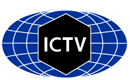 Part 1: TITLE, AUTHORS, APPROVALS, etcAuthor(s) and email address(es)Author(s) institutional address(es) (optional)Corresponding authorList the ICTV Study Group(s) that have seen this proposalICTV study group comments and response of proposerAuthority to use the name of a living personSubmission datesICTV-EC comments and response of the proposerPart 2: NON-TAXONOMIC PROPOSALText of proposalPart 3: TAXONOMIC PROPOSALName of accompanying Excel moduleAbstractText of proposalSupporting evidenceTable 2: Diversities of orthologous proteins*						Fipivirus F1 (Guangdong fish caecilians picornavirus) vs.			P1	2Chel	3Cpro	3Dpol	Crahelivirus	Crahelivirus A					67.4%	65.4%	67.3%	69.3%Fipivirus		Fipivirus A					74.5%	72.5%	82.8%	74.7%			Fipivirus B					76.3%	70.9%	81.9%	75.8%			Fipivirus C					72.7%	73.2%	81.3%	74.3%			Fipivirus D					73.0%	73.4%	82.8%	72.1%			Fipivirus E					71.8%	75.7%	82.6%	74.9%Gruhelivirus	Gruhelivirus A					65.4%	62.8%	66.7%	68.0%Hepatovirus	Hepatovirus A					62.9%	60.9%	67.1%	63.7%			Hepatovirus B					64.0%	61.4%	66.8%	64.6%			Hepatovirus C					63.5%	62.0%	68.7%	65.1%			Hepatovirus D					62.8%	62.7%	66.8%	62.9%			Hepatovirus E					62.0%	61.7%	69.0%	64.2%			Hepatovirus F					62.8%	63.0%	65.9%	64.0%			Hepatovirus G					61.9%	61.7%	68.7%	66.1%			Hepatovirus H					63.6%	59.3%	67.3%	66.3%			Hepatovirus I					60.9%	62.9%	66.8%	63.2%Rohelivirus	Rohelivirus A					72.3%	65.4%	73.9%	70.6%Tremovirus	Tremovirus A					64.3%	60.6%	66.4%	64.8%			Tremovirus B					63.1%	65.1%	67.1%	62.3%unassigned	Wenling chelidoperca picornavirus			71.6%	73.9%	79.7%	70.9%	* number of amino acid differences per site							Figure 1: Genome organisation of the Guangdong fish caecilians picornavirus (schematic depiction). The open reading frame is indicated by a box. Position of putative 3Cpro cleavage sites are indicated by a  and the 1AB processing site by a #. The names and lengths of the deduced proteins are presented. The 5’-UTR may be incomplete.Figure 2: Phylogenetic analysis of picornavirus P1 protein using Bayesian tree inference (MrBayes 3.2). Thirty-seven picornavirus sequences of the Crahelivirus/Fipivirus/Gruhelivirus/Hepatovirus/ Rohelivirus/Tremovirus supergroup were retrieved from GenBank; the cardiovirus sequence served as outgroup. [Note: the supergroup does not imply a taxonomic entity but reflects phylogenetic clustering of the respective genera observed in different tree inference methods (NJ, ML, Bayesian MCMC).] Presented are GenBank accession numbers, species names, type and—if available—common names in round brackets. Designations of isolates are given in square brackets. Genus names are presented at the right. Yet unassigned viruses are printed in blue. The proposed name is printed in red and indicated by a dot (). Numbers at nodes indicate posterior probabilities obtained after 2,000,000 generations. The optimal substitution model (GTR+G+I) was determined with MEGA 5. The scale indicates substitutions/site.Figure 3: Phylogenetic analysis of picornavirus 3D protein using Bayesian tree inference (MrBayes 3.2). Thirty-nine picornavirus sequences of the Crahelivirus/Fipivirus/Gruhelivirus/Hepatovirus/ Rohelivirus/Tremovirus supergroup were retrieved from GenBank; the cardiovirus sequence served as outgroup. [Note: the supergroup does not imply a taxonomic entity but reflects phylogenetic clustering of the respective genera observed in different tree inference methods (NJ, ML, Bayesian MCMC).] Presented are GenBank accession numbers, species names, type and—if available—common names in round brackets. Designations of isolates are given in square brackets. Genus names are presented at the right. Yet unassigned viruses are printed in blue. The proposed name is printed in red and indicated by a dot (). Asterisks (*) indicate incomplete genomes. Numbers at nodes indicate posterior probabilities obtained after 2,000,000 generations. The optimal substitution model (GTR+G+I) was determined with MEGA 5. The scale indicates substitutions/site.References1.	Shi M, Lin XD, Chen X, Tian JH, Chen LJ, Li K, Wang W, Eden JS, Shen JJ, Liu L, Holmes EC, Zhang YZ. 2018. The evolutionary history of vertebrate RNA viruses. Nature 556:197-202. PMID: 29618816 DOI: 10.1038/s41586-018-0012-7.Code assigned:2020.001SShort title: Create one new genus (Caecilivirus) including one new species (Picornavirales: Picornaviridae)Short title: Create one new genus (Caecilivirus) including one new species (Picornavirales: Picornaviridae)Short title: Create one new genus (Caecilivirus) including one new species (Picornavirales: Picornaviridae)Zell R, Gorbalenya AE, Hovi T, Knowles NJ, Lindberg AM, Oberste MS, Palmenberg AC, Reuter G, Simmonds P, Skern T, Tapparel C, Wolthers KC, Woo PCYroland.zell@med.uni-jena.de; a.e.gorbalenya@lumc.nl; tapani.hovi@thl.fi; nick.knowles@pirbright.ac.uk; michael.lindberg@lnu.se; soberste@cdc.gov; acpalmen@wisc.edu; reuter.gabor@gmail.com; peter.simmonds@ndm.ox.ac.uk; timothy.skern@meduniwien.ac.at; caroline.tapparel@unige.ch; k.c.wolthers@amc.uva.nl; pcywoo@hkucc.hku.hkJena University Hospital [RZ]Leiden University Medical Center [AEG]National Institute for Health and Welfare [TH]The Pirbright Institute [NJK]Linnaeus University Kalmar [ML]Centers for Disease Control and Prevention [SO]University of Wisconsin [ACP]University of Pécs [GR]University of Oxford [PS]Medical University of Vienna [TS]University of Geneve [CT]Universiteit van Amsterdam [KW]University of Hong Kong [PW]Roland Zell (roland.zell@med.uni-jena.de)Picornaviridae Study GroupTaxon namePerson from whom the name is derivedPermission attached (Y/N)Date first submitted to SC Chair02/06/2020Date of this revision (if different to above)2020.001S.A.v1.Caecilivirus_1ngen1nsp.xlsxA novel picornavirus from Banna caecilians (Ichthyophis bannanicus), a limbless amphibian from China, was identified in an organ pool (gut, liver, lungs).The virus has a typical picornavirus genome layout (5'-UTR[1A-1B-1C-1D/2A-2B-2Chel/3A-3BVPg-3Cpro-3Dpol]3'UTR) but the 2A gene region is very long encoding 451 amino acids with unknown function. Phylogenetic analyses reveal clustering with viruses of the picornavirus supergroup 5. However, the deduced orthologous protein are highly divergent (>60% for P1, >59% for 2Chel, >66% for 3Cpro and >62% for 3Dpol) in comparisons with other viruses of supergroup 5. The results suggest a new genus named Caecilivirus with a single species, Caecilivirus A. 